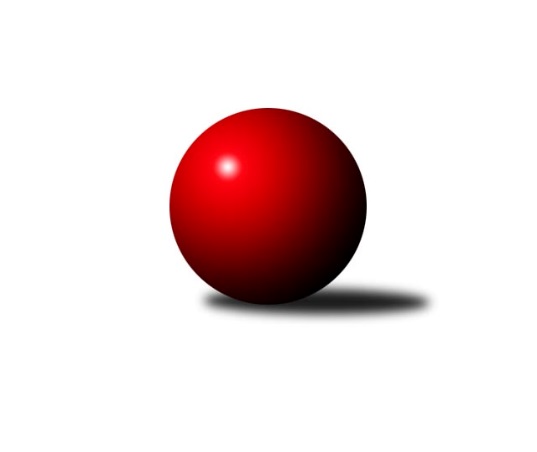 Č.6Ročník 2021/2022	22.10.2021Nejlepšího výkonu v tomto kole: 2729 dosáhlo družstvo: KK Hilton Sez. Ústí AJihočeský KP1 2021/2022Výsledky 6. kolaSouhrnný přehled výsledků:KK Hilton Sez. Ústí A	- TJ Kunžak A	5:3	2729:2710	4.0:8.0	22.10.TJ Spartak Soběslav A	- TJ Nová Ves u Č. B. A 	2:6	2354:2392	5.0:7.0	22.10.TJ Sokol Písek A	- TJ Dynamo Č. Budějovice A	6:2	2408:2368	4.0:8.0	22.10.TJ Sokol Chotoviny B	- TJ Sokol Nové Hrady A	2:6	2585:2701	3.0:9.0	22.10.TJ Centropen Dačice D	- KK Hilton Sez. Ústí B	0.5:7.5	2617:2673	4.5:7.5	22.10.Tabulka družstev:	1.	TJ Sokol Nové Hrady A	5	4	0	1	27.5 : 12.5 	37.5 : 22.5 	 2605	8	2.	KK Hilton Sez. Ústí A	5	4	0	1	26.0 : 14.0 	33.5 : 26.5 	 2597	8	3.	TJ Dynamo Č. Budějovice A	5	3	0	2	22.0 : 18.0 	32.5 : 27.5 	 2473	6	4.	TJ Loko Č. Budějovice B	5	3	0	2	22.0 : 18.0 	31.5 : 28.5 	 2430	6	5.	TJ Kunžak A	5	3	0	2	21.0 : 19.0 	32.0 : 28.0 	 2517	6	6.	TJ Centropen Dačice D	5	2	1	2	16.5 : 23.5 	26.0 : 34.0 	 2545	5	7.	TJ Nová Ves u Č. B. A	6	2	1	3	24.0 : 24.0 	39.0 : 33.0 	 2475	5	8.	KK Hilton Sez. Ústí B	5	2	0	3	18.0 : 22.0 	28.0 : 32.0 	 2555	4	9.	TJ Spartak Soběslav A	6	2	0	4	21.0 : 27.0 	34.0 : 38.0 	 2428	4	10.	TJ Sokol Písek A	5	1	1	3	17.0 : 23.0 	24.5 : 35.5 	 2419	3	11.	TJ Sokol Chotoviny B	6	1	1	4	17.0 : 31.0 	29.5 : 42.5 	 2465	3Podrobné výsledky kola:	 KK Hilton Sez. Ústí A	2729	5:3	2710	TJ Kunžak A	Michal Mikuláštík	 	 225 	 220 		445 	 0:2 	 462 	 	230 	 232		Lukáš Brtník	Dušan Lanžhotský	 	 223 	 224 		447 	 0:2 	 483 	 	249 	 234		Michal Horák	Jakub Vaniš	 	 272 	 210 		482 	 1:1 	 456 	 	234 	 222		Dana Kopečná	Dušan Jelínek	 	 206 	 242 		448 	 1:1 	 427 	 	229 	 198		Marcela Chramostová	Jozef Jakubčík	 	 238 	 201 		439 	 1:1 	 448 	 	211 	 237		Radek Hrůza	Jan Švarc	 	 250 	 218 		468 	 1:1 	 434 	 	213 	 221		Pavel Jirkůrozhodčí: Dušan JelínekNejlepší výkon utkání: 483 - Michal Horák	 TJ Spartak Soběslav A	2354	2:6	2392	TJ Nová Ves u Č. B. A 	Jaroslav Chalaš	 	 207 	 182 		389 	 1:1 	 391 	 	191 	 200		Jan Tesař	Alena Dudová	 	 192 	 207 		399 	 0:2 	 421 	 	211 	 210		Dobroslava Procházková	Vlastimil Šlajs	 	 179 	 167 		346 	 0:2 	 380 	 	192 	 188		Pavel Jesenič	Luboš Přibyl	 	 199 	 181 		380 	 0:2 	 421 	 	209 	 212		Ladislav Boháč	Jindřich Kopic	 	 204 	 227 		431 	 2:0 	 394 	 	203 	 191		Jiří Pokorný	Jan Štefan	 	 206 	 203 		409 	 2:0 	 385 	 	187 	 198		Libor Doubekrozhodčí: Pavel NěmecNejlepší výkon utkání: 431 - Jindřich Kopic	 TJ Sokol Písek A	2408	6:2	2368	TJ Dynamo Č. Budějovice A	Tomáš Brückler	 	 211 	 219 		430 	 1:1 	 369 	 	212 	 157		Vít Šebestík	Vladislav Papáček	 	 184 	 186 		370 	 0:2 	 404 	 	205 	 199		Vít Ondřich	Petr Kolařík	 	 190 	 215 		405 	 1:1 	 398 	 	212 	 186		Lukáš Chmel	Alexandra Králová	 	 208 	 194 		402 	 0:2 	 417 	 	212 	 205		Patrik Postl	Drahomíra Nedomová	 	 187 	 191 		378 	 1:1 	 364 	 	165 	 199		Miroslav Kraus	Jitka Korecká	 	 203 	 220 		423 	 1:1 	 416 	 	229 	 187		Jiří Nekolarozhodčí: Kolařík PetrNejlepší výkon utkání: 430 - Tomáš Brückler	 TJ Sokol Chotoviny B	2585	2:6	2701	TJ Sokol Nové Hrady A	David Bartoň	 	 219 	 222 		441 	 1:1 	 460 	 	218 	 242		Vojtěch Kříha	Lenka Křemenová	 	 213 	 238 		451 	 1:1 	 442 	 	230 	 212		Michal Kanděra	Gabriela Kučerová	 	 201 	 227 		428 	 1:1 	 408 	 	202 	 206		Stanislava Hladká	Alena Makovcová	 	 218 	 210 		428 	 0:2 	 456 	 	229 	 227		Jiří Konárek	Lenka Křemenová	 	 210 	 222 		432 	 0:2 	 462 	 	220 	 242		Jiří Jelínek	Jiří Svačina	 	 206 	 199 		405 	 0:2 	 473 	 	239 	 234		Milan Bedrirozhodčí: Alena MakovcováNejlepší výkon utkání: 473 - Milan Bedri	 TJ Centropen Dačice D	2617	0.5:7.5	2673	KK Hilton Sez. Ústí B	Karel Štibich	 	 207 	 214 		421 	 1:1 	 423 	 	210 	 213		Jana Dvořáková	Vít Beranovský	 	 208 	 222 		430 	 0.5:1.5 	 434 	 	208 	 226		Michal Hajný	Pavel Holzäpfel	 	 198 	 213 		411 	 0:2 	 452 	 	231 	 221		Simona Černušková	Karel Kunc	 	 244 	 212 		456 	 1:1 	 456 	 	233 	 223		Jiří Mára	Petr Bína	 	 223 	 227 		450 	 1:1 	 457 	 	242 	 215		Pavel Blažek	Lukáš Štibich	 	 215 	 234 		449 	 1:1 	 451 	 	229 	 222		Michal Klimešrozhodčí: Karel ŠtibichNejlepší výkon utkání: 457 - Pavel BlažekPořadí jednotlivců:	jméno hráče	družstvo	celkem	plné	dorážka	chyby	poměr kuž.	Maximum	1.	Karel Kunc 	TJ Centropen Dačice D	469.67	304.6	165.1	1.2	3/3	(483)	2.	Michal Kanděra 	TJ Sokol Nové Hrady A	448.75	300.6	148.1	5.0	4/4	(479)	3.	Jakub Vaniš 	KK Hilton Sez. Ústí A	447.44	303.2	144.2	6.3	3/3	(502)	4.	Jiří Jelínek 	TJ Sokol Nové Hrady A	447.38	310.4	137.0	4.5	4/4	(462)	5.	Radek Beranovský 	TJ Centropen Dačice D	447.25	312.8	134.5	6.3	2/3	(459)	6.	Vít Beranovský 	TJ Centropen Dačice D	447.00	317.0	130.0	8.0	2/3	(464)	7.	Simona Černušková 	KK Hilton Sez. Ústí B	445.40	310.0	135.4	4.4	5/5	(479)	8.	Michal Horák 	TJ Kunžak A	445.22	296.3	148.9	6.0	3/3	(484)	9.	Milada Šafránková 	TJ Loko Č. Budějovice B	441.33	298.9	142.4	3.2	3/3	(455)	10.	Pavel Blažek 	KK Hilton Sez. Ústí B	437.40	302.2	135.2	7.8	5/5	(457)	11.	Pavel Vrbík 	KK Hilton Sez. Ústí A	437.00	300.0	137.0	4.0	2/3	(482)	12.	Jan Štefan 	TJ Spartak Soběslav A	433.58	299.3	134.3	3.3	4/4	(456)	13.	Dušan Jelínek 	KK Hilton Sez. Ústí A	433.00	295.8	137.2	5.7	3/3	(458)	14.	Jitka Korecká 	TJ Sokol Písek A	432.63	303.5	129.1	4.1	2/2	(468)	15.	Michal Mikuláštík 	KK Hilton Sez. Ústí A	429.11	287.8	141.3	4.1	3/3	(470)	16.	Jiří Konárek 	TJ Sokol Nové Hrady A	428.88	287.6	141.3	6.1	4/4	(456)	17.	Petr Bína 	TJ Centropen Dačice D	428.11	294.6	133.6	6.3	3/3	(473)	18.	Michal Klimeš 	KK Hilton Sez. Ústí B	428.00	291.8	136.3	6.3	4/5	(451)	19.	Stanislava Hladká 	TJ Sokol Nové Hrady A	427.88	298.1	129.8	5.3	4/4	(462)	20.	Jozef Jakubčík 	KK Hilton Sez. Ústí A	427.33	289.8	137.5	6.0	3/3	(481)	21.	Michal Hajný 	KK Hilton Sez. Ústí B	427.00	290.8	136.3	4.5	4/5	(444)	22.	Lukáš Brtník 	TJ Kunžak A	427.00	300.2	126.8	8.2	3/3	(462)	23.	Dana Kopečná 	TJ Kunžak A	426.78	294.8	132.0	8.0	3/3	(456)	24.	Vít Ondřich 	TJ Dynamo Č. Budějovice A	425.88	291.0	134.9	6.3	4/4	(458)	25.	Dušan Lanžhotský 	KK Hilton Sez. Ústí A	425.78	288.0	137.8	5.0	3/3	(453)	26.	Jiří Nekola 	TJ Dynamo Č. Budějovice A	423.50	288.5	135.0	9.6	4/4	(478)	27.	David Bartoň 	TJ Sokol Chotoviny B	422.33	295.2	127.2	7.3	4/4	(467)	28.	Pavel Jirků 	TJ Kunžak A	421.22	294.4	126.8	6.1	3/3	(451)	29.	Pavel Holzäpfel 	TJ Centropen Dačice D	421.00	285.5	135.5	6.5	2/3	(431)	30.	Jindřich Kopic 	TJ Spartak Soběslav A	419.50	290.0	129.5	7.1	4/4	(451)	31.	Jan Sýkora 	TJ Loko Č. Budějovice B	418.67	292.0	126.7	6.0	3/3	(442)	32.	Radek Hrůza 	TJ Kunžak A	418.11	299.7	118.4	7.1	3/3	(448)	33.	Miroslav Kraus 	TJ Dynamo Č. Budějovice A	417.33	288.3	129.0	11.3	3/4	(450)	34.	Jiří Pokorný 	TJ Nová Ves u Č. B. A 	415.30	289.4	125.9	6.4	5/5	(452)	35.	Jiří Svačina 	TJ Sokol Chotoviny B	414.25	298.7	115.6	8.4	4/4	(455)	36.	Lukáš Štibich 	TJ Centropen Dačice D	414.22	289.2	125.0	4.9	3/3	(449)	37.	Alexandra Králová 	TJ Sokol Písek A	414.00	294.5	119.5	7.3	2/2	(445)	38.	Alena Makovcová 	TJ Sokol Chotoviny B	413.58	291.9	121.7	9.1	4/4	(463)	39.	Lenka Křemenová 	TJ Sokol Chotoviny B	412.75	291.9	120.8	6.6	4/4	(451)	40.	Ilona Hanáková 	TJ Nová Ves u Č. B. A 	412.38	290.6	121.8	6.5	4/5	(435)	41.	Dobroslava Procházková 	TJ Nová Ves u Č. B. A 	412.00	285.8	126.3	6.8	4/5	(455)	42.	Lukáš Chmel 	TJ Dynamo Č. Budějovice A	411.25	289.0	122.3	7.3	4/4	(430)	43.	Jiří Mára 	KK Hilton Sez. Ústí B	408.00	277.8	130.3	5.0	4/5	(456)	44.	Pavel Jesenič 	TJ Nová Ves u Č. B. A 	407.40	280.1	127.3	7.4	5/5	(432)	45.	Alena Dudová 	TJ Spartak Soběslav A	407.08	284.0	123.1	8.3	4/4	(431)	46.	Jaroslav Chalaš 	TJ Spartak Soběslav A	405.50	278.0	127.5	6.7	4/4	(457)	47.	Ladislav Boháč 	TJ Nová Ves u Č. B. A 	405.00	282.3	122.8	7.3	4/5	(429)	48.	Jiří Douda 	TJ Loko Č. Budějovice B	404.56	292.2	112.3	9.1	3/3	(430)	49.	Patrik Postl 	TJ Dynamo Č. Budějovice A	404.50	270.3	134.3	6.8	4/4	(427)	50.	Jan Tesař 	TJ Nová Ves u Č. B. A 	403.50	282.0	121.5	6.5	4/5	(425)	51.	Bedřich Vondruš 	TJ Loko Č. Budějovice B	402.67	281.3	121.3	6.2	3/3	(429)	52.	Lenka Křemenová 	TJ Sokol Chotoviny B	402.00	291.3	110.8	10.6	4/4	(437)	53.	Drahomíra Nedomová 	TJ Sokol Písek A	400.00	286.6	113.4	9.5	2/2	(413)	54.	Karel Štibich 	TJ Centropen Dačice D	399.00	274.8	124.2	9.0	2/3	(421)	55.	Gabriela Kučerová 	TJ Sokol Chotoviny B	398.00	280.1	117.9	9.9	4/4	(428)	56.	Tomáš Brückler 	TJ Sokol Písek A	395.13	268.5	126.6	4.6	2/2	(430)	57.	Vít Šebestík 	TJ Dynamo Č. Budějovice A	394.63	275.0	119.6	9.5	4/4	(435)	58.	Vladislav Papáček 	TJ Sokol Písek A	392.63	274.5	118.1	6.0	2/2	(408)	59.	Zdeňa Štruplová 	TJ Loko Č. Budějovice B	389.00	279.3	109.7	9.7	3/3	(417)	60.	Vlastimil Šlajs 	TJ Spartak Soběslav A	388.67	286.2	102.4	10.7	3/4	(413)	61.	Petr Kolařík 	TJ Sokol Písek A	386.63	286.3	100.4	10.1	2/2	(405)	62.	Luboš Přibyl 	TJ Spartak Soběslav A	385.25	270.4	114.8	9.8	4/4	(427)	63.	Michal Takács 	TJ Loko Č. Budějovice B	377.67	272.7	105.0	10.7	2/3	(410)	64.	Stanislava Kopalová 	TJ Kunžak A	361.50	263.0	98.5	17.5	2/3	(408)	65.	Ladislav Bouda 	TJ Centropen Dačice D	360.00	264.5	95.5	17.0	2/3	(372)		Milan Bedri 	TJ Sokol Nové Hrady A	473.00	333.0	140.0	3.0	1/4	(473)		Jan Švarc 	KK Hilton Sez. Ústí A	457.67	312.3	145.3	5.0	1/3	(468)		Stanislav Ťoupal 	KK Hilton Sez. Ústí A	447.00	286.0	161.0	4.0	1/3	(447)		Vojtěch Kříha 	TJ Sokol Nové Hrady A	441.00	307.5	133.5	5.5	2/4	(460)		Tomáš Balko 	TJ Sokol Nové Hrady A	440.50	307.0	133.5	7.0	2/4	(453)		Miroslav Vacko 	TJ Sokol Chotoviny B	434.00	300.0	134.0	9.0	1/4	(434)		Saša Sklenář 	TJ Nová Ves u Č. B. A 	432.00	302.0	130.0	5.0	1/5	(432)		Veronika Kulová 	TJ Loko Č. Budějovice B	429.00	299.5	129.5	3.5	1/3	(431)		Miloš Mikulaštík 	KK Hilton Sez. Ústí B	428.33	287.7	140.7	6.3	3/5	(453)		Marcela Chramostová 	TJ Kunžak A	427.00	294.0	133.0	9.0	1/3	(427)		Libor Doubek 	TJ Nová Ves u Č. B. A 	425.33	295.0	130.3	4.7	3/5	(464)		Martin Vašíček 	TJ Nová Ves u Č. B. A 	423.33	282.7	140.7	4.7	3/5	(425)		Stanislava Betuštiaková 	TJ Sokol Nové Hrady A	420.50	294.5	126.0	9.0	2/4	(447)		Jana Dvořáková 	KK Hilton Sez. Ústí B	411.33	285.7	125.7	9.3	3/5	(423)		David Štiller 	KK Hilton Sez. Ústí B	405.00	307.0	98.0	11.0	1/5	(405)		Josef Brtník 	TJ Kunžak A	402.00	292.0	110.0	16.0	1/3	(402)		Petr Mariňák 	TJ Dynamo Č. Budějovice A	398.50	283.5	115.0	9.5	1/4	(426)		Miroslava Vondrušová 	TJ Loko Č. Budějovice B	398.00	278.5	119.5	13.5	1/3	(433)		Milena Šebestová 	TJ Sokol Nové Hrady A	397.00	279.0	118.0	8.5	2/4	(410)		Vlastimil Škrabal 	TJ Kunžak A	397.00	285.0	112.0	11.0	1/3	(397)		Jaroslav Kotnauer 	TJ Dynamo Č. Budějovice A	389.50	271.0	118.5	9.0	1/4	(391)		Marie Lukešová 	TJ Sokol Písek A	377.00	270.0	107.0	11.0	1/2	(377)		Petr Zítek 	TJ Sokol Písek A	374.00	272.0	102.0	8.0	1/2	(374)		Josef Bárta 	TJ Centropen Dačice D	373.00	249.0	124.0	9.0	1/3	(373)		Jana Křivanová 	TJ Spartak Soběslav A	341.00	235.0	106.0	10.0	1/4	(341)Sportovně technické informace:Starty náhradníků:registrační číslo	jméno a příjmení 	datum startu 	družstvo	číslo startu26234	Miroslav Kraus	22.10.2021	TJ Dynamo Č. Budějovice A	3x22617	Marcela Chramostová	22.10.2021	TJ Kunžak A	1x22257	Vojtěch Kříha	22.10.2021	TJ Sokol Nové Hrady A	2x24494	Vít Beranovský	22.10.2021	TJ Centropen Dačice D	2x22410	Pavel Holzäpfel	22.10.2021	TJ Centropen Dačice D	2x
Hráči dopsaní na soupisku:registrační číslo	jméno a příjmení 	datum startu 	družstvo	Program dalšího kola:7. kolo29.10.2021	pá	17:30	TJ Kunžak A - TJ Centropen Dačice D	29.10.2021	pá	17:30	TJ Nová Ves u Č. B. A  - TJ Sokol Chotoviny B	29.10.2021	pá	17:30	KK Hilton Sez. Ústí B - TJ Spartak Soběslav A	29.10.2021	pá	18:00	TJ Loko Č. Budějovice B - TJ Sokol Písek A				TJ Sokol Nové Hrady A - -- volný los --	29.10.2021	pá	18:30	TJ Dynamo Č. Budějovice A - KK Hilton Sez. Ústí A	Nejlepší šestka kola - absolutněNejlepší šestka kola - absolutněNejlepší šestka kola - absolutněNejlepší šestka kola - absolutněNejlepší šestka kola - dle průměru kuželenNejlepší šestka kola - dle průměru kuželenNejlepší šestka kola - dle průměru kuželenNejlepší šestka kola - dle průměru kuželenNejlepší šestka kola - dle průměru kuželenPočetJménoNázev týmuVýkonPočetJménoNázev týmuPrůměr (%)Výkon2xMichal HorákKunžak A4832xJindřich KopicSoběslav 110.214313xJakub VanišSK Sez. Ústí A4821xMilan BedriNové Hrady A108.634731xMilan BedriNové Hrady A4732xTomáš BrücklerPísek 108.514302xJan ŠvarcSK Sez. Ústí A4681xLadislav BoháčTJ Nová Ves u Čes107.654211xLukáš BrtníkKunžak A4621xDobroslava ProcházkováTJ Nová Ves u Čes107.654213xJiří JelínekNové Hrady A4622xMichal HorákKunžak A107.29483